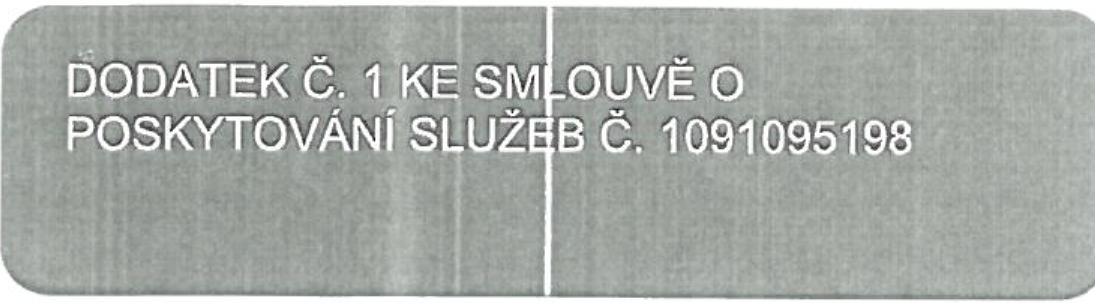 ČLÁNEK I. SMLUVNÍ STRANY Objednatel - sídlo Městské středisko sociálních služeb OÁZA Nové Měst o nad Metují T. G. Masaryka 1424 54901 Nové Město nad Metují IČO: DIČ: Číslo účtu: IBAN: 62730631 Objednatel - provozovna Městské středisko sociálních služeb OÁZA Nové Měst o nad Metují T. G. Masaryka 1424 54901 Nové Město nad Metují 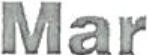 . IUS 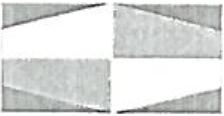 ederrse ČÍSLO SMLOUVY: 1091095198 INTERNÍ ČÍSLO SMLOUVY: 1091095198 Objednatel - zasilatelská adresa Městské středisko sociálních služeb OÁZA Nové Měst o nad Metují T. G. Masaryka 1424 54901 Nové Město nad Metují Zastoupený: 	Mgr. Jana Balcarová, ředitel Spisová značka: e-mail pro fakturaci: I Kontaktní osoba: Městské středisko sociálních služeb OÁZA Nové Měst Telefon: e-mail: Zhotovitel - sídlo Marius Pedersen a.s. Průběžná 1940/3 50009 Hradec Králové IČO: DIČ: Číslo účtu: IBAN: 42194920 CZ42194920 8787063/0300 CZ95 0300 0000 0000 0878 7063 Zhotovitel - provozovna PJ MPNA - Rychnovek Rychnovek 97 552 25 Rychnovek Zastoupený: Spisová značka: Krajským soudem v Hradci Králové, oddíl B vložka 3RCl e-mail pro fakturaci: 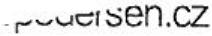 Kontaktní osoba: Telefon: e-mail: 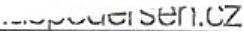 Smluvní strany se níže uvedeného dne, měsíce a roku dohodly na uzavření tohoto dodatku ke smlouvě. Stránka 1 z 4 ČLÁNEK li. PŘEDMĚT DODATKU Smluvní strany se níže uvedeného dne, měsíce a roku dohodly na následujících změnách uzavřené Smlouvy, když nové znění článků smlouvy či její přílohy nově zní, jak je uvedeno v tomto dodatku níže. Příloha č. 1 Smlouvy se mění a ode dne účinnosti tohoto dodatku zní, jak je přiložena k tomuto dodatku. Ostatní body Smlouvy a předchozích dodatků se nemění a zůstávají dále v platnosti. Dodatek je vyhotoven ve dvou výtiscích, z nichž každá ze smluvních stran obdrží jeden výtisk. Tento Dodatek je projevem shodné a svobodné vůle obou smluvních stran, které se s Dodatkem i se všemi jeho přílohami seznámily a s jejich zněním souhlasí, což potvrzují svými vlastnoručními podpisy. 	Nedílnou součástí tohoto Dodatku je příloha č. 1 	Ceník poskytovaných služeb 	Dne 	, Nové Město nad Metují 	Dne 30.01.2023, Rychnovek 	Za objednatele: Mgr. Jana Balcarová, ředitel 	Za zhotovitele: Stránka 2 z 4 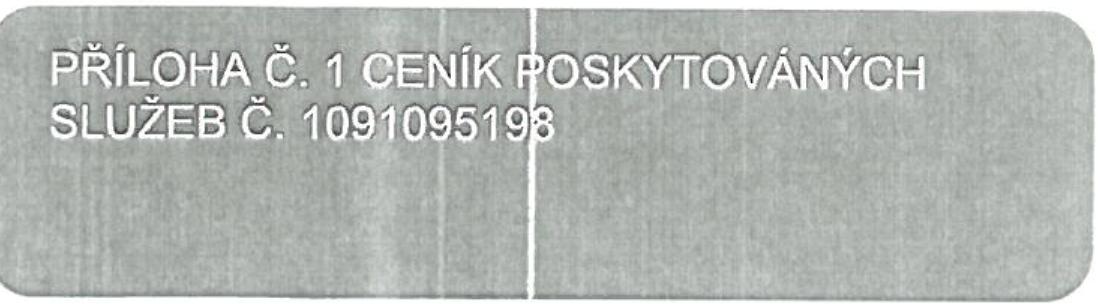 M 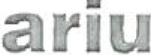 s ederse 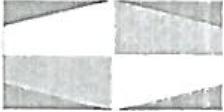 Objednatel - sídlo Městské středisko sociálních služeb OÁZA Nové Měst o nad Metují T. G. Masaryka 1424 54901 Nové Město nad Metují CENÍK PLATNÝ OD 01.01.2023 IČO: DIČ: Číslo účtu: IBAN: 62730631 Zastoupený: 	Mgr. Jana Balcarová, ředitel Spisová značka: e-mail pro fakturaci: Objednatel - provozovna Městské středisko sociálních služeb OÁZA Nové Měst o nad Metují T. G. Masaryka 1424 54901 Nové Město nad Metují Kontaktní osoba: Městské středisko sociálních služeb OÁZA Nové Měst Telefon: e-mail: Zhotovitel - sídlo Marius Pedersen a.s. Průběžná 1940/3 50009 Hradec Králové IČO: DIČ: Číslo účtu: IBAN: 42194920 CZ42194920 Zastoupený: Spisová značka: Krajským soudem v Hradci Králové, oddíl B vložka 389 ).CZ 378 7063 e-mail pro fakturaci: Zhotovitel - provozovna PJ MPNA- Rychnovek Rychnovek 97 552 25 Rychnovek Kontaktní osoba: Telefon: e-rnail: -· •••••.• L. Stránka 3 z 4 V této příloze č. 1, která je nedílnou součástí Smlouvy č. 1091095198, jsou uvedeny typy poskytovaných služeb, které bude zhotovitel pro objednatele vykonávat. Ceny jsou uvedeny bez DPH. Dne 	, Nové Město nad Metují Dne 30.01.2023, Rychnovek Za objednatele: Mgr. Jana Balcarová, ředitel Za zhotovitele:Stránka 4 z 4 Ceny za využití či odstranění odpadů včetně přepravy Ceny za využití či odstranění odpadů včetně přepravy Ceny za využití či odstranění odpadů včetně přepravy Ceny za využití či odstranění odpadů včetně přepravy Ceny za využití či odstranění odpadů včetně přepravy 1091095198 (1091095198) T. G. Masaryka 1424, Nové Město nad Metuji, IČP: 62730631 1091095198 (1091095198) T. G. Masaryka 1424, Nové Město nad Metuji, IČP: 62730631 1091095198 (1091095198) T. G. Masaryka 1424, Nové Město nad Metuji, IČP: 62730631 1091095198 (1091095198) T. G. Masaryka 1424, Nové Město nad Metuji, IČP: 62730631 1091095198 (1091095198) T. G. Masaryka 1424, Nové Město nad Metuji, IČP: 62730631 Kontejner J,Kód I Odpad J,Kód I Odpad Název odpadu [ Stanoviště Typ Množství Cena za MJ MJ dodáni dodáni i provozu nádoba 120I '1X7 i 200301-0-000 Směsný komunální odpad - Nové Město nad Metují, T. G. 5 4108,00 CZK KUSA nádoba 120I I i 200301-0-000 Směsný komunální odpad - Nové Město nad Metují, T. G. 5 4108,00 CZK KUSA I i 200301-0-000 , bez specifikace Masaryka 1424 ROK I I , bez specifikace Masaryka 1424 ROK kontejner 11001 i1X28 I 0150101-0-000 i Papírové a lepenkové obaly Nové Město nad Metují. T. G. I 0150101-0-000 i Papírové a lepenkové obaly Nové Město nad Metují. T. G. I 0150101-0-000 i Papírové a lepenkové obaly Nové Město nad Metují. T. G. 1 4 524,00 CZK KUSA i1X28 1 1 - bez specifikace , Masaryka 1424 1 1 - bez specifikace , Masaryka 1424 1 1 - bez specifikace , Masaryka 1424 ROK CIZÍ 240I plast i1X7 I 0150102-0-ooo Plastové obaly - bez Nové Město nad Metuji, T. G. 1 6 448,00 CZK KUSA žlutá i1X7 I specifikace Masaryka 1424 ROK nádoba 1201 11X7 I 0150102-0-000 Plastové obaly - bez Nové ř.lésto nad Metují, T. G. 1 3 588,00 CZK KUSA 11X7 I 0150102-0-000 specifikace Masaryka 1424 ROK 